Para poder fungir como concertador de encuentros en las  Artes Marciales Mixtas, Kickboxing y Muay Thai, se debe solicitar una licencia la cual se renovará anualmente.Este proceso será llevado a cabo para solicitar por primera vez y para renovar la licencia de concertador de encuentras para artes marciales mixtas.Para todos los interesados en fungir como concertador de encuentros en las Artes Marciales Mixtas, Kickboxing y Muay Thai.Los eventos y espectáculos de artes marciales mixtas están regulados por el Reglamento 7809, por lo que el mismo debe revisarse antes de comenzar la gestión u organización de un evento.Lugar:	Oficina Central del Departamento de Recreación y Deportes (DRD)
		Directorio del Departamento de Recreación y DeportesHorario:	De 8:00 am a 12:00 pm y de 1:00 pm a 4:30 pm
De lunes a viernesContacto: 	Miguel LaureanoTeléfonos:	(787)721-2800 Extensiones 1565 y 1578Fax:	(787)721-8161Email:	mlaurean@drd.pr.govGiro postal o cheque certificado por cincuenta dólares ($50.00) a nombre del Secretario de Hacienda.  El mismo debe luego depositarse en la Oficina de Finanzas del Departamento de Recreación y Deportes.Cumplimentar Solicitud de Licencia de la Comisión de Artes Marciales Mixtas.Ser mayor de edadTraer dos (2) fotos tamaño 2”X 2”Certificado de Antecedentes Penales Giro postal o cheque certificado por cincuenta dólares ($50.00) a nombre del Secretario de Hacienda.  El mismo debe luego depositarse en la Oficina de Finanzas del Departamento de Recreación y DeportesLos concertadores de encuentros extranjeros deberán cumplir estar autorizados para ello por la Comisión de Artes Marciales Mixtas con la licencia apropiada de Puerto Rico. Se reciprocará cualquiera otra licencia de entrenador que posea expedida por otra jurisdicción, cuya única condición será que se encuentre vigente. Si no es ciudadano de Estados Unidos, deberá presentar copia de la visa de autorización para trabajar en Puerto Rico.¿Qué son las artes marciales mixtas? –Deporte competitivo que envuelve el uso de combinación de técnicas y disciplinas de las artes marciales incluyendo técnicas de agarre, llaves y sumisión, ataque con golpe o saque con puño cerrado, patear y golpear, tales como: Karate, Brazilian Jiu Jitsu, Judo, Lucha y Kickboxing.¿Qué es un concertador de encuentros? –Se encarga de gestionar con la certificación de experiencia de competidores debutantes.  Si son competidores extranjeros, se asegura de que los entrenadores que los acompañan cumplan con todos los requisitos.  Se asegura de que los competidores se encuentren en condiciones óptimas y en su peso adecuado, entre otras cosas.Página Web Departamento de Recreación y Deportes –http://www.drd.gobierno.pr/Reglamento 7809 Eventos Aficionados y Profesionales de Artes Marciales MixtasSolicitud de Licencia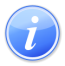 Descripción del Servicio 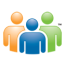 Audiencia y Propósito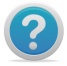 Consideraciones 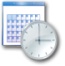 Lugar y Horario de Servicio 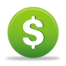 Costo del Servicio y Métodos de Pago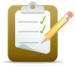 Requisitos para Obtener Servicio 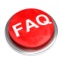 Preguntas Frecuentes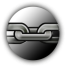 Enlaces RelacionadosVersión Ciudadana